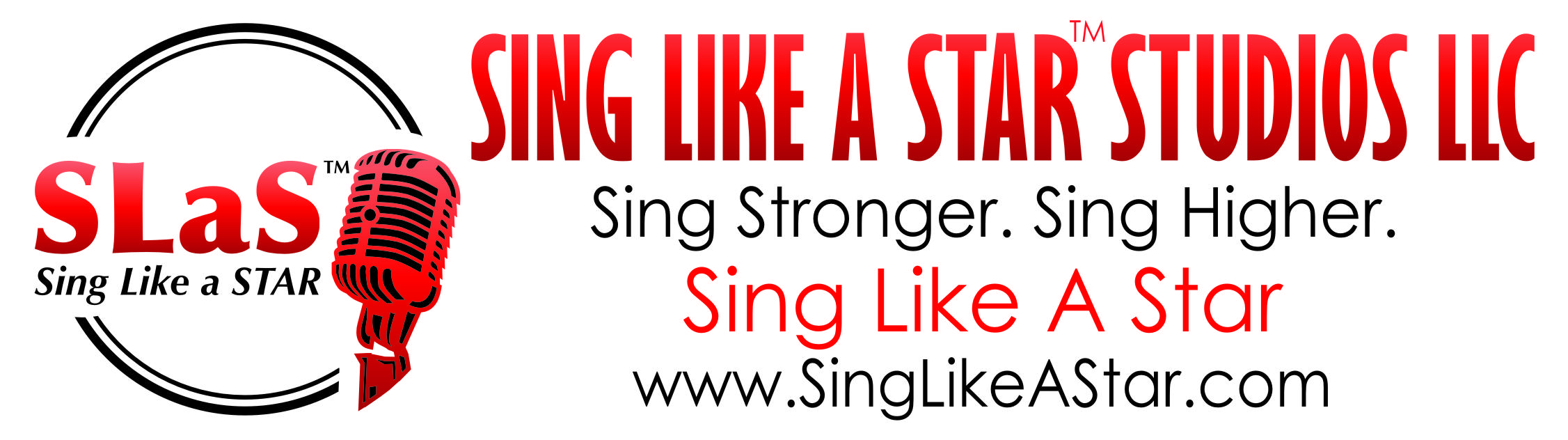 INFORMATION AND FAQAt Sing Like a Star Studios we offer many classes including: Voice Lessons, Songwriting, Piano and Guitar, Lessons for Children, Studio Recording, and Performance Opportunities. We offer a Lessons for Less program with our highly qualified and trained Sing Like a Star Associate Teachers and a very unique Little Stars program for younger singers ages 3-8.   The first step to getting started with any of our classes is to register for a no-obligation GETTING TO KNOW YOU intro lesson with the teacher of your choice.QUESTIONS?  Please email our Sing Like a Star support team at support@singlikeastar.com; call our support team at 404-790-1830.Sing Like A Star Studios is the premier source for voice and songwriting instruction in Atlanta-and throughout the world with online singing lessons- where you will:Sing higher and stronger with NO vocal strain!Eliminate voice breaks!Sing well in the style of music YOU like-R & B, gospel, musical theatre, rock, pop, country, Contemporary Christian, jazz!Sing riffs, runs, and licks- with style!Record in the studio!Write your own songs!Develop your performing skills and artistry by performing in professional showcases!Sing with the vocal technique used by today’s top recording artists and Broadway stars!Develop the power, consistency, range, flexibility, and natural sound most sought after by the music industry’s most successful producers!Founded by renowned vocal coach Tricia Grey, MM, SLaS provides unparalleled training to aspiring and professional singers of every musical genre.  Sing Like A Star brings world-class vocal instruction to the greater Atlanta area with in-person lessons at our two conveniently located studios (SLaS East Cobb in Marietta 30068 and SLaS Alpharetta 30004-30009), and even more convenient vocal training from anywhere in the world with online voice lessons  that are recorded (video and audio) and emailed to you so you can practice!  You can have the world’s best vocal training delivered right to your home, car, office, or hotel!SLaS inspires, empowers, and educates a wide-ranging clientele from every musical category. Rock, pop, country, jazz, R & B, gospel, contemporary Christian, and musical theatre singers develop the vocal skills at Sing Like A Star Studios that allow them to shine in their chosen musical style.
This is world-class training for contemporary and popular styles of singing, based on science.  We develop and coordinate the muscles that should be used in singing, known as intrinsic muscles, and we teach you to stop engaging the muscles that get in your way, which are known as extrinsic interfering muscles.  We build brand new neuromuscular responses that, with practice, become life-long good habits.  Over time your voice begins to function effortlessly; things that used to be hard for you to sing become amazingly easier with this process.
We work with all ability and experience levels from beginning to advanced singers.  We specialize in keeping the professional singer’s voice healthy and strong, without changing their unique sound and style!Sing Like A Star singers deliver effortless power, amazing vocal control, great high notes, authentic vocal styling, and incredible consistency- no wonder Sing Like A Star trained singers are at the forefront of today’s music industry.  Sing Like A Star vocal lessons will help you to sing stronger, sing higher, and sing with total confidence- in any vocal style!But singing lessons are not just for aspiring professionals; anyone who loves to sing should consider vocal training at Sing Like a Star Studios.“At Sing Like a Star Studios we can teach anyone to sing- if they are willing to practice” says studio owner Tricia Grey, MM.  “Many people think that singing ability is something you either have or you don’t- but nothing could be further from the truth. I have worked with several students through the years who did not begin with a great natural vocal ability but had tremendous drive, discipline, and work ethic who now have professional careers!”We even have a special program for very young singers (ages 3+)Our Lessons for Children and Little Stars programs (for ages 3-8) are headed by Associate Teacher Elaine Drennon Little, MFA, MEd, who is a 28-year veteran of elementary, middle school, and high school public school music teaching. Our younger singers get a very basic exposure to the SLaS vocal technique while playing rhythm instruments, moving, dancing, clapping, singing, playing the piano, and generally having fun!  Elaine has a real love for bringing music to younger singers!  Our lessons for children program combines the best of proven educational principles with vocal and musical development.Whether you are a young singer, a professional, or just have a bucket list, Sing Like A Star vocal training will make your dreams come true!

In addition to world-class singing lessons and vocal instruction we offer performance opportunities in a beautiful state-of-the-art professional theater.  Our Sing Like a Star Singers’ Showcases enable students to combine their new vocal technique with performance skills and they are great fun too!At Sing Like A Star Studios you have many options to learn the world’s most valuable vocal technique:1.  In-person lessons:  You can take lessons in-person at either of our two convenient studio locations, 2.  Online lessons:  For busy and over-booked people, this option is so convenient! You can take one-on-one  online voice lessons through your computer, smartphone, or i-pod touch.  This approach is very effective- almost like being there in person, especially with the platform we use, Webex. This is a great stress and time saver! Technology now makes it possible to have a voice lesson from anywhere in the world!  Even our busy local students often use the internet distance training option, combined with in-person lessons whenever they can get to the studio.  We teach lessons all around the world with Webex. The client receives an email containing a link and a meeting number.  Click the link, type in the number, and you're in!  A video/audio recording of your lesson is sent to you after the lesson.  With today’s technology, it’s almost like being there in person!3.  Speakerphone:  You can even take lessons through a speakerphone!4. Lessons for Less: If you can’t afford lessons with Master Teacher Tricia Grey, MM, you can learn the same great vocal technique by studying with one of our highly qualified, trained, and educated Sing Like a Star Associate Teachers.  Our Associate Teachers have college degrees, many years’ experience teaching, years of professional performing as singers, and they have been trained personally by Tricia Grey to teach the Sing Like a Star vocal method. They pass rigorous testing in order to become and remain certified to teach at Sing Like a Star Studios.In addition to world-class vocal training we offer piano, guitar, and songwriting instruction as well as artist development, studio recording, performance coaching, audition coaching  and pageant coaching! Any question you could have about lessons at SLaS is answered on our website at www.singlikeastar.com. QUICK ANSWERS TO THE MOST FREQUENTLY ASKED QUESTIONS1.  How do I register?GET STARTED  First, you will need to do a little reading on the website.  You need to know your preferences regarding location and the teacher you feel is best suited for you.  Our support staff can also help guide you.  Please email our Sing Like a Star support team at support@singlikeastar.com; call our support team at 404-790-1830.Decide which location is best for you:  East Cobb, Alpharetta, or Online (or a combination of these!).Decide the level of teacher you would like to work with: Master Teacher and studio owner Tricia Grey, MM or a highly qualified and trained SLaS Associate Teacher.  *Students who are highly motivated, pre-professional, or who think they might wish to become professional singers should invest in lessons with Tricia Grey, MM.  *Students of all ages who are exploring, taking singing lessons for fun, or who have financial constraints will love lessons with the SLaS Associate Teachers.  *Students from ages 3-8 should work with SLaS Associate Elaine Drennon Little, MFA, MEd,who directs our LITTLE STARS program.  *Students who also wish to include guitar, piano, songwriting, or studio recording should select the SLaS Associate who offers these options.  You can read about each of the SLaS Associate Teachers on the ASSOCIATE TEACHERS   page of the website at www.singlikeastar.com.3.  Go to the GET STARTED page.  Register for a no-obligation GETTING TO KNOW YOU intro lesson with the teacher of your choice. Your teacher will evaluate your voice, find a spot in their regular weekly schedule, and reserve your first month of sessions if you decide you want to commit to the lessons.  Once you register online, a member of our support staff will contact you by phone to set up your lesson time.2.  Tell me about your instructors? MASTER TEACHER TRICIA GREY, MM; At Sing Like A Star Studios you will learn the vocal technique of the stars from a music industry expert who has been there- Tricia Grey, MM is a professional singer and voice teacher with an unbeatable combination of music degrees, research in vocal science, and 20+ years of professional performing and teaching.  In fact, Seth Riggs, teacher of Michael Jackson, Stevie Wonder, Ray Charles, and hundreds of other stars (and Tricia Grey’s teacher for over 20 years) says “I can not imagine a teacher more eminently qualified than you- you have it all!  A great voice, educational degrees, and an amazing ability to teach others what you know- how to mix!”  Most voice teachers do not know how to teach Mix.  The mix technique developed in Los Angeles, with Speech Level Singing, an organization that Tricia was an integral part of.  In fact, she wrote their teacher training manual, used all over the world.  She was certified at the highest level- a process that took many years of intensive study beyond Tricia’s Master’s Degree in Music.She sings and teaches in all vocal styles- rock, R & B, gospel, blues, jazz, musical theatre, and country.  She is a music industry veteran knows what it takes to succeed in today’s competitive music business.  A native of Los Angeles where she taught voice and sang professionally for many years before relocating to London, New York and then Atlanta, Tricia was recently the vocal coach for the MTV series Made, and for Before the Fame.Tricia’s performing and teaching career in Los Angeles included singing lead in many top LA bands, as a solo artist and as the opening act for many top name recording artists.  Her performing career included touring the United States and Europe as well as recording her original music in some of LA’s most famous recording studios. She has performed with many of the top names in the music industry in Los Angeles, New York, and London. Tricia Grey, MM has spent many years researching the science of vocal production and she is an expert in vocal technique and pedagogy.  She combines her experience and knowledge of the music industry with a formidable educational background for an unbeatable combination.  Her life-long study of vocal science, technique, and pedagogy has resulted in a synthesized, unique and powerful approach to vocal training that is unparalleled.  The Sing like a Star vocal method incorporates the latest research in the fields of vocology and vocal science- applied to contemporary singing!  All instruction at Sing Like a Star Studios is based on the principles of the textbook You can Sing Like a Star! by Tricia Grey, MM. This method is the preferred training used by major popular recording artists in R & B, gospel, country, and rock genres, as well as Broadway and musical theatre singers throughout the world. It is the most sought after singing technique in the music industry today-the technique known as mix and balanced registration.  Mix is the most sought-after vocal sound in the music industry today, and Sing Like a Star is the place to learn it!  Teaching Mix is a highly specialized skill- one that requires many years of intensive training.  This is not a skill taught in University programs.  If you want the best- invest in lessons with Master Teacher and SLaS Studio owner Tricia Grey, MM.
ASSOCIATE TEACHERS  Would you like to learn to Sing Higher, Sing Stronger, and Sing Like a Star- but you can’t afford the cost of lessons with Master Teacher Tricia Grey?  Now you can learn the same great Sing Like a Star vocal technique for less!Our Sing Like a Star Associate Teachers have university degrees along with extensive professional singing, teaching, and performing experience.  Sing Like a Star Associates go through a rigorous training and certification program in order to teach the SLaS method. Teachers are accountable; they must pass yearly testing and maintain their ongoing private study with studio owner Tricia Grey, MM, in order to teach at Sing like a Star Studios.Why are our Associate Teachers so successful at what they do?  The difference is the SLaS vocal method.   Many voice lessons are presented with vague, undefined objectives and little feedback, resulting in very little real improvement.  These ineffective lessons typically consist of a random “warm-up” followed by a song with little or no specific skill building.We have a better approach: The Eight Steps of Vocal Development is a logical, goal-driven, objective based approach based on developing sequential skills to produce specific outcomes.  You can ask your Associate Teacher at any time about your progress and you will get an informed answer related to the educational objectives of The Eight Steps of Vocal Development.  You will know exactly how you are progressing and what the next goal is with the Sing Like a Star method, a method that is based on the educational model of defined and specific objectives and measurable outcomes.Our goals are to eliminate the break in your voice, make your high notes stronger, and to develop power, flexibility, and musical skills such as vibrato and dynamics.  You will learn how to sing in the styles you love- rock, blues, R & B, gospel, country, rock, jazz or musical theater.  And you will get the chance to perform and try out your new vocal skills in our twice-yearly Sing Like a Star Singers’ Showcases!By studying with our educated, experienced, and highly trained Associate Teachers you are getting the full benefit of the Sing Like a Star vocal method at a fraction of the cost!  Utilizing an Associate Teacher from Sing Like a Star Studios is perfect for beginning students of all ages from 3-over 70!  It’s never too soon or too late to get started with good vocal habits!*Ask us about our Little Stars program for young singers ages 3-8!You can also learn piano, songwriting, music production, studio recording, and guitar from our SLaS Associate Teachers.  Many students book hour-long lessons once a week, dividing the time between voice, piano or guitar, and songwriting.At $25 per half hour for these highly qualified and experienced teachers who are bringing you a world-class vocal technique, you won’t find a better deal than this anywhere! *Singers who are pre-professional or who would like to become professional singers should invest in lessons with studio owner and Master Teacher Tricia Grey, MM.3.  What are the rates?     RATES Lessons are pre-paid monthly by automatic debit; we do not accept cash or checks at the lesson because we want to focus on your voice!  Students take one lesson per week, at the same time every week.  RATES MASTER TEACHER TRICIA GREY, MM:Tricia offers an initial half hour GETTING TO KNOW YOU intro lesson for $40.  After that, lessons are pre-paid monthly by automatic debit.30 minutes/ 4 weeks:  $26045 minutes/ 4 weeks:  $39060 minutes/ 4 weeks:  $520SINGLE LESSONS AND EVERY-OTHER-WEEK LESSONSTricia offers the option of booking single lessons or every-other-week lessons; priority in scheduling is given to students who commit to weekly lessons.30 minutes/ every other week $75 per lesson45 minutes/ every other week:  $112. 50 per lesson60 minutes/ every other week:  $150 per lessonRates are higher for Master Teacher and studio owner Tricia Grey, MM, creator of the SLaS method.  Students who are highly motivated, or who would like to become professional singers should invest in lessons with Tricia.MONTHLY RATES FOR SLaS ASSOCIATE TEACHERSThe SLaS Associate Teachers offer an initial half hour  GETTING TO KNOW YOU intro lesson for $25.  After that, lessons are pre-paid monthly by automatic debit.30 minutes/ 4 weeks:  $10045 minutes/ 4 weeks:  $15060 minutes/ 4 weeks:  $200Please visit the ASSOCIATE TEACHERS page on the website at http://www.singlikeastar.com/available-services/lessons-for-less.html to learn all about our highly qualified and skillful Associate Teachers so you can choose the teacher who is right for you!  Each of our teachers has a BIO page.  Please visit these pages to acquaint yourself with the options available to you, and the specialties each teacher brings to you.4.  Where are your studios located?EAST COBB/ALPHARETTAThe EAST COBB studio is located at 1000 Johnson Ferry Road, Crossing Center B-200, Marietta, GA 30068.  Easy access from Dunwoody, Sandy Springs, Atlanta, East Cobb, RoswellThe Alpharetta studio is located at 365 Brady Place, Alpharetta, GA  30009.  Easy access from Alpharetta, Johns Creek, Duluth, Roswell, MiltonStudents can also take lessons online or by speakerphone.5.  I don't want to drive, or am time-challenged- can I take online distance lessons with skype, facetime, etc?ONLINE LESSONS Many students from all over the world as well as those who live in the local Atlanta area are discovering the fun of ONLINE VOICE LESSONS.  Local Atlanta students utilize this option a couple of times per month in combination with in-person lessons to save driving time or when traveling.  By utilizing an online vocal coach you will be able to take professional voice lessons from the comfort of your own home, from your hotel when traveling, or from anywhere in the world!  You don’t even need reliable internet to take lessons through your phone with our Webex system, which can operate on Wi-Fi, 3G/4G, and LTE.Sing like a Star’s online singing lessons bring our professional expertise to students in any location around the world. Singers all over the globe study from home or when traveling using a computer or a smart phone, (i-phone, Blackberry, or Android) an i-pad, or an i-pod touch.At Sing Like a Star we have upgraded from Skype and Facetime, which were not always reliable, to a much better platform called Webex.  Webex is a professional product used by NASA and many other high level organizations.  You, the client, don’t have to join anything or purchase anything to take online lessons through your computer- you will simply receive an email from Cisco Webex Meetings containing a “meeting number”.  You click on the link in the email, enter the number, and “join the meeting” (or voice lesson in our case).During our first session there will be a quick setup, which you will be guided through when you join the first meeting.  It’s not hard.  You could also choose to go to their website and download the software ahead of time.  During the lesson you will see your teacher on the screen as well as yourself.  This is a valuable teaching tool; when reviewing the lesson, you will have audio and video.  It’s almost like being there in person- and the quality of the audio recording is very good. You will find Webex much more reliable and efficient than Skype or Facetime because calls are not dropped.  AND you don’t have to worry about recording your lesson; we will send you a link after the session by email that will allow you to download your lesson so you can practice.Many local students actually prefer the online voice lessons option!  You can’t beat the convenience and time-saving factor of not having to drive.  And the fact that you can both see AND hear yourself on the lesson recording is very helpful for practicing!You can also use Webex with your smart phone (i-phone, Blackberry, Android), your computer, your i-pad, or i-pod touch.  All mobile devices require a separate app that you must purchase from either i-tunes, (i-pad, i-pod touch, i-phone) or Amazon (Android, Blackberry).  If you purchase the smart phone app and your internet is down, you can still take the lesson!  Webex offers integrated VoIP audio and web conferencing on Wi-Fi, 3G/4G, and LTE.In today’s fast-paced and over-scheduled world, you don’t ever have to miss a voice lesson with the convenience of Webex!6.  How can I contact the SLaS support staff?support@singlikeastar.com 404-790-18307.   Do you teach children?LESSONS FOR CHILDREN Get your child started the right way, with the best vocal technique available!  Kids are going to be singing anyway, so it makes sense to start them off right, with healthy, fun, and correct vocal development at Sing Like a Star Studios!Start now and avoid bad vocal habits!                          *If your child is pre-professional or wants to become a professional singer they should study with studio owner and Master Teacher Tricia Grey, MM.If your child wants to explore singing for fun, our Associate Teachers love teaching  singing, piano, and guitar lessons for children!At SLaS we give your child the healthiest and most effective vocal training available- and we make it fun too!  Each child is different- some kids are ready for more intense training and development and others are simply exploring music for fun and enrichment.  We try to meet the child where they are at their level of interest and development and to encourage greater interest in music and singing.  We like to offer piano or guitar lessons as part of the package- learning an instrument along with singing creates a more well rounded education.Your Associate Teacher will be working closely with studio owner Tricia Grey, MM, on an ongoing basis to make sure your child’s vocal needs are met. All curriculum is taught from the textbook YOU Can Sing Like a Star!  by Tricia Grey, MM and is based on The Eight Steps of Vocal Development, healthy, sequential skill-building course based on specific objectives and measurable outcomes.  You can ask your teacher at any time about your child’s progress and you will get a specific answer related to the educational objectives of the steps.While we don’t believe in time-bound objectives in singing, we do believe in having a plan and knowing where you eventually want to be.  Some voices will respond more quickly to instruction and others respond more gradually, but everyone eventually learns all the singing skills in The Eight Steps of Vocal Development.  These skills include: correct breathing and breath management, strengthening the chest voice, strengthening the head voice, connecting the registers, learning how to sing in mix, singing with vibrato, singing loud, medium, and soft (dynamics), and even learning how to sing riffs and runs like their favorite star.Our program is not like the typical voice lesson which consists of singing a couple of random “warm-up” exercises and then singing a song several times with no plan for addressing vocal issues.  That approach is not going to do much for your child’s vocal development.  You might have noticed this already if your child has been involved in those kinds of lessons in the past and not made much progress.Our program meets the child where they are, and, while making singing fun, is designed to specifically develop the voice in a healthy yet effective way by progressing through The Eight Steps of Vocal Development.  All Sing Like a Star Associates pass rigorous testing and coursework to remain certified to teach at Sing Like a Star; that coursework is based on the latest research in vocal science- the foundation of the SLaS Eight Steps of Development approach.We don’t just vocalize in lessons-we sing songs too!  We try to balance having fun and singing songs with a clear vision of vocal improvement for your child.  The balance of fun and work in each lesson varies with the age of the child and their personality.  LITTLE STARS PROGRAM: CHILDREN 3- 8 YEARSFor our younger students (ages 3-8) we combine having fun with education at their level, teaching them all kinds of musical skills as well as singing.  Rhythm instruments, percussion, clapping, moving, and singing fun songs are all part of the fun experience for the little ones!  Associate Teacher Elaine Drennon Little, MFA, MEd has a real love for bringing music education to younger children.  She designs the curriculum for the younger students, which intermingles a basic exposure the to Sing Like a Star technique with other musical skills and fun!PRE-PROFESSIONAL CHILDRENStudio owner Tricia Grey, MM works with pre-professional, highly motivated children.  She has had great success with her kids; several directors of local theatre companies comment often that her students are always recognizable in auditions as being the strongest contenders. Many SLaS children gone on to professional careers and Broadway as a result of their study with us.PERFORMANCE OPPORTUNITIESWe provide performance opportunities with our twice-yearly showcases at a beautiful 250 seat professional theater in Dunwoody.  We have two shows; a younger singers’ show, and a more advanced singers’ show.  The shows are always sold out and they are really fun!When we are preparing for the shows we focus extensively on performing skills and song presentation.  We bring in choreographers who teach movement and stage presence.  We video each performance and we provide a professional photographer.  With each show, your child will become a more seasoned performer!The only requirement for us to work with your child is the willingness and ability of the child to practice the recorded lessons for 20-30 minutes each day, if the child is older than 8 years, and the willingness and ability of the parent to be proactive in scheduling and requiring regular daily practice.PRACTICINGAJC Article by Tricia Grey, MM:  Singing and Children8.  Do you teach professionals?We get results.  And we get them quickly.Sing Like A Star Studios, LLC, trains singers in every musical category.  Rock, pop, country, jazz, R & B, gospel, and musical theatre singers develop the vocal skills at SLaS that allow them to shine in their chosen musical style.This is world-class training for contemporary and popular styles of singing.  With this transformational training, changes happen quickly.  We build the right muscles and create good habits.  Your voice begins to function effortlessly; things that used to be impossible for you to sing become easier and easier with the SLaS method!Sing Like A Star singers deliver effortless power, amazing vocal control, great high notes, authentic vocal styling, and incredible consistency- no wonder SLaS trained singers are at the forefront of today’s music industry.  SLaS vocal lessons will help you to sing stronger, higher, and sing with total confidence- in any vocal style!We work with all ability and experience levels from beginning to advanced singers.  We specialize in keeping the professional singer’s voice healthy and strong without changing your unique sound and style!But singing lessons are not just for aspiring professionals; anyone who loves to sing should consider vocal training at Sing Like a Star Studios. “At Sing Like a Star Studios we can teach anyone to sing- if they are willing to practice” says studio owner Tricia Grey, MM.  “Many people think that singing ability is something you either have or you don’t; nothing could be further from the truth. Singing is a teachable skill.  But singing is like athletics-you have to do the work to get the results.  If you do the workouts we give you in the lessons, you WILL achieve the voice of your dreams.I have worked with many students that did not have great voices when they started; however they did possess drive, discipline, and work ethic.  As a result of our work together, they have great voices now- and professional careers!”SUCCESS STORIESHear from SLaS students who now have professional careers because of their study with us.TESTIMONIALS Watch videos of SLaS students who are now professionals.   See what this amazing technique can do for you!9.  Do you provide performance opportunities?  SHOWCASES  Become a Professional Performer- in our Sing Like a Star Singers’ Showcases!In addition to world-class singing lessons and vocal instruction we offer performance opportunities at SLaS.  You will learn to be a great performer- a very important skill!  You will have the opportunity to perform in the Sing Like a Star Singers’ Showcases, held every spring and fall at a professional theater.   Our Sing Like a Star Singers’ Showcases  held in a beautiful state-of-the-art professional theater enable students to combine their new vocal technique with performance skills. Singers need a goal and a chance to incorporate performance and vocal technique skills as they improve; the more you perform the better performer you become. Even professional-level singers benefit from analyzing their performances in our video recorded performances. Our SLaS Singers’ Showcases are just the place for singers of all experience levels from beginner to professional to evolve and grow!  The more you perform, the better performer you become. Our Sing Like a Star Singers’ Showcases are just the place for singers of all experience levels from beginner to professional to evolve and grow!Sing Like a Star Studios offers regular performance opportunities to currently enrolled students at a beautiful state-of-the-art professional theater.  These fun and inspiring shows give our singers the chance to put their new skills to work in a professional environment- complete with lights, sound, and professional video recording.  We have a  professional photographer at every show taking live photos that you can use for promotional purposes, and a professional videographer who creates DVDs of your performance.  You will review those DVDs after every show to see what went well- and what might be improved next time!We work on performance skills as well as vocal skills in your private lessons  to prepare for the live shows.  Let us show you how to take your performing and singing skills to the next level!   Learn to be a professional performer at Sing Like a Star Studios!PURPOSE OF THE SHOWCASE:  To give Sing Like a Star students a chance to showcase  their new vocal skills in a professional theater environment and to become  better performers and singers.  Every time you perform you will get better!  In SLaS lessons we teach you both vocal technique AND performance skills, blending them together in the performances.  Your skills and confidence will improve with each performance!The Sing Like a Star Singers’ Showcases are for performers of all ages.  From beginner to professional, we all improve with each performance we do- especially with tools such as the video to review and learn from.We do two shows- a STAR BRIGHTS show for our younger performers, and a RISING STARS show for our more advanced performers.SHOWCASE VENUE: MJCCA Arts & Culture 5342 Tilly Mill Road, Dunwoody GA  30338 10.  Why is SLaS the best studio for me?  THE SLaS METHODQuick results, a proven, science-based method, and our commitment to helping you sing the styles you love to sing! Find out why the Sing Like a Star method is the best vocal method on the market today.  At Sing Like A Star Studios you will learn to sing stronger, sing higher, and sing with complete confidence, in all styles including gospel, blues, rock, pop, jazz, musical theatre, country and R & B. You will develop amazing high notes, great power and control, and the ability to sing licks, runs and vocal riffs, just like your favorite artist. You will develop your own unique style too! You will learn to create your own riffs and runs.Your voice will be healthy, strong, and beautiful, and you will experience freedom from vocal strain. You will be able to sing with power and flexibility from your lowest notes to your highest notes, with an octave of at least three octaves.  You will eliminate voice breaks by learning how to bridge.  Bridging is the art of transitioning through the passaggio, or passageway between lower register and upper register. You will learn to sing with soul, emotion, and flexibility. And, best of all, your voice will remain healthy for a lifetime of singing if you continue to practice the principles of good vocal production that you will learn at Sing Like a Star studios.At Sing Like A Star studios you will learn to sing in any style you prefer, including gospel, blues, rock, pop, jazz, musical theatre, country and R & B. We tailor your instruction to make you the best singer possible in the music styles you love!This is world-class training for contemporary and popular styles of singing, based on scientific research.  We train the muscles that need to be coordinated and efficient in singing (called intrinsic muscles), and we teach you to stop engaging the muscles that get in your way, known as extrinsic interfering muscles.  We build brand new neuromuscular responses that, with practice, become life-long good habits.  Over time your voice begins to function effortlessly; things that used to be hard for you to sing become easier and easier with this process.Sing Like A Star Vocal training is unlike any method in existence today. This world- renowned vocal development technique will develop amazing high notes and eliminate straining and vocal breaks. You will learn to sing from very low to very high with a consistent sound. You will develop power, effortless control, and the contemporary vocal quality of today’s artists with SLaS vocal training!Your voice will be strong, connected, and balanced, with dramatically increased vocal range, power, and vocal control.  You will be able to sing in any style of music you choose, with a healthy, flexible, and powerful sound.  You will learn to sing licks, runs and riffs for R & B or gospel styling.  At Sing Like a Star Studios you will become a confident singer because you know your voice will work correctly- every time!  You will learn to be the artist you always dreamed you could be.You will sing the style of music YOU love to sing rather than a teacher’s favorite style of music. We believe singers should be empowered to sing in the styles they prefer; we teach all styles- rock, gospel, R & B, musical theatre, contemporary Christian, pop, jazz, and country.Most vocal training consists of vague or undefined objectives, little feedback, and very little if any real skill-building or improvement; typical lessons consist of a random and ineffective “warmup” followed by singing songs but no specific remediation of challenges presented in the song. The SLaS method is a specific, logical, and organized plan of development with definable and measurable objectives for each step of your skill-building. Each step has specific and measurable objectives; your teacher will be glad to discuss these objectives with you so you will know how you are doing. You will always know where you are in your path of vocal training and what your next goal will be!  The Eight Steps of Vocal Development guides you sequentially and logically through all phases of your vocal development, with each new skill building upon the previous skill.The Eight Steps of Vocal Development begins with the foundation of good singing- breath management, otherwise known as appoggio. Then we build and develop the lower register of the voice, followed by the upper register. Then we begin connecting those registers together so you have one smooth and strong unbroken sound. The higher steps of development emphasize things like vibrato, dynamics, and flexibility. These steps build a reliable and efficient vocal technique, so you can focus on performing and singing from the heart!But even more important to the singer; you will be able to apply your new skills to the songs you would like to sing. You will even learn how to sing with style- how to do great riffs and runs- becoming a creator of your own riffs and runs rather than just an imitator of someone else’s.At Sing Like a Star you will see immediate changes in your voice and you will know exactly why you are doing each exercise. We can explain everything that is happening in your voice from a vocal science perspective, if you are interested. Because you are on a specifically designed path of development- The Eight Steps of Vocal Development- you will know exactly how far you have come, and what lies ahead. Your vocal development is based on specific objectives and definable outcomes. It is not just random and inefficient “warming up”, but a sequential and planned program of skill building that is designed to develop specific muscles in a specific order for a specific result.As you progress through The Eight Steps of Vocal Development you are building efficient muscular coordination, eliminating your old bad habits and replacing them with good ones.  Anything you want to achieve with your voice can be done- one step at a time! With this method you will soon be able to sing like you never dreamed you could sing!  You will suddenly find your voice doing things you never thought it could do- things that formerly seemed impossible are now easy for you because you have trained the vocal muscles to function efficiently.  AND we teach you how to sing with style- how to sing great riffs and runs- and the scales those riffs and runs come from, so you can learn to create your own improvisations rather than copying another artist’s licks.The Sing Like a Star (SLaS) vocal method enables singers to sing with power and control from the lowest notes to the highest notes with a powerful, consistent, and connected sound- the commercial sounding vocal quality that the music industry is looking for!  This is known as the balanced registration and mix approach to voice.  This technique will develop amazing high notes, at least a three octave range (or more), power, control for riffs, licks and runs, along with the development of your personal vocal style. SLaS and MIX: Mix is the preferred singing method of major popular recording artists in R & B, gospel, country, pop, rock, Broadway, and musical theatre singers throughout the world. It is the most sought after singing technique in the music industry.  Mix is the ringing, brilliant, powerful quality a contemporary singer has when singing high notes; it sounds like they are taking their “chest voice” all the way up to the highest pitches, but they are not- they are mixing! Mix is powerful and projected- it sounds strong but it feels easy and unforced. Mix enables singers to sing with power and control from the lowest notes to the highest notes with a consistent, connected, natural sound.The mix is the strong upper register that sounds like you are belting, but feels easy! This is an exciting sound, and is the sound that all the stars in today’s music business use- whether they are pop or Musical Theatre, this is the sound to get!   Every singer needs powerful high notes that are similar in tone to the low notes- high notes that have the same power and brilliance as chest voice without the strain of pushing the chest voice upward.   Every singer is looking for the vocal quality known as mix. Whether you sing pop or musical theatre, this is the sound you need! Singers who have great mix voices include Beyonce, Ariana Grande, Demi Lovato, John Legend, Adam Levine, Katy Perry, Sutton Foster, Shoshana Bean, and Bruno Mars.  Mix is the most sought-after vocal sound in the music industry today, and mix is what we teach at SLaS! Mix is the natural, powerful, contemporary vocal quality the music industry is looking for- and Sing Like a Star Studios is the place to get it!3 REASONS WHY YOU NEED SLaS VOCAL TRAINING: 1. You need this training because you can’t teach yourself. Very few people can teach themselves to sing correctly. Most self-taught singers unknowingly incorporate extrinsic muscles, particularly the digastric strap muscles used for swallowing; these muscles pull the larynx upward. When you muscle up, you tend to stay stuck in your chest voice- straining like crazy when you try to sing higher notes- until you crack, big time. That can be so embarrassing! Then if you want to sing even higher, you have to do it a breathy, weak sound called falsetto. This vocal tendency or habit is categorized as Unbalanced- Pulled Lower. That means your lower and upper registers are not equally strong and you tend to take the chest voice or lower register up too high.Or you may be the opposite type. You may be a timid singer that sings everything with a breathy, barely audible sound. This might be due to the fact that you have not sung much, or because you have not learned how to project your voice correctly. This category is what we call Undeveloped. If you are a female choral singer who has sung classical or choral music, chances are your higher notes are much stronger than your lower notes. You were probably told to avoid the chest voice, so you bring your head voice all the way down. We call that Unbalanced- Light Lower. Your lower register is weaker than your upper register.At Sing Like a Star we teach balanced registration- the lower register and upper registers are equally strong, vibrant and ringing, and you learn to transition smoothly between the registers so your voice sounds like one voice instead of two totally different voices with a big break in the middle.2. You need SLaS vocal training because most of the vocal training that is available will not get you the results you want. Often, vocal training is presented with vague or undefined objectives, little feedback, and very little if any real skill building. Typical voice lessons consist of a random and ineffective “warm-up” followed by numerous repetitions of a song, with little specific skill-building or solutions for vocal challenges. This is not going to do much for your development. One thing you probably already realize is that with these methods you haven’t been getting much better.At Sing Like a Star we have a better plan. Your vocal development is based on specific objectives for skill building as you work through each of the Eight Steps.  Teachers do lesson plans and written reviews of each lesson taught, assessing where the student’s skill level is and writing lesson plans for skill development, which are then reviewed and commented on by studio owner Tricia Grey, MM. This takes a lot of time,but it is just one way we provide consistency in training and student-centered teaching. That kind of planning, reflection, and Teachers do lesson plans and written reviews of each lesson taught, assessing where the student’s skill level is and writing lesson plans for skill development, which are then reviewed and commented on by studio owner Tricia Grey, MM. This takes a lot of time,but it is just one way we provide consistency in training and student-centered teaching. That kind of planning, reflection, and sequential skill building is certainly not the norm in most voice teaching.3. Teaching mix is a highly specialized skill- one that requires many years of intensive training. This is not a skill taught in University programs. Mix singing and balanced registration is an integral component of bel canto- a method originally created to develop a strong upper register and smooth transitions between registers. The mixed voice for contemporary singing method was further developed in Los Angeles with Speech Level Singing, an organization that Tricia was an integral part of; in fact, she wrote their teacher training manual, used to train teachers all over the world. She was certified at the highest level in SLS- a process that took many years of intensive study beyond Tricia’s Master’s Degree in Music. A good teacher needs to be continually involved in ongoing education in order to stay abreast of recent developments and research; there are many facts about vocal function unknown to most of the vocal community only a few years ago that have changed the way we develop voices. Many teachers are not interested in the science of vocal production and simply pass along outdated concepts. Tricia has made it her life’s mission to research and study new developments in vocal training and to make those new developments available to her readers and students.11.  In addition to vocal lessons, what other classes are available?PIANO, GUITAR AND SONGWRITING LESSONS  STUDIO RECORDING-  RECORD YOUR OWN DEMO OR HIT SONG!12.  Do you offer lessons at reduced rates?LESSONS FOR LESS  with the SLaS  ASSOCIATE TEACHERS 13.  Do you require practice?We require 20-30 minutes practice daily.   You will practice by singing along with your recorded lesson.  Singing songs is not practicing.  Like athletes, singers must exercise the vocal muscles daily to see growth and development.  We give you the tools- a planned program of skill building through specific exercises (NOT just a "warm-up")- but you have to put in the work by practicing the exercises daily to see the results.  It's a partnership!Parents will have to be committed to being pro-active in scheduling and monitoring practice sessions.  Even if a child loves singing, most children are not able to be disciplined about daily practice on the exercises, which is the only way change and improvement occurs.  You must be an active partner in this process!  It’s a tragedy to us to have a parent come to us and say “I am taking my child out of lessons because they don’t practice”.  Parents, that is up to YOU to require and instill in your child, like any other good habit.PRACTICE:The SLaS technique is the best vocal training you will find.  It will work the fastest, and will give you the range, power, and artistry that you want- but only if you do your part!  Your part is a commitment to daily practice (or as close as you can come to daily) and consistent weekly voice lessons.  If you commit a year to this process (which really is not that long) you will see amazing results.  You will actually see amazing results within the first six months if you really work at it.For good results you need to:1) Be consistent and daily about your practice routine.
2) Become a dedicated learner who schedules practice time as a priority.3) Be accountable- learn to follow through.  Keep your commitment to yourself, your future, and your talent.PRACTICING- FOR EVERYONE OVER 8!We want you to know why we require 20-30 minutes per day of practice, for anyone over the age of 8.  Practice and repetition is the only way change and improvement occurs. The practicing habit might be a bit of a struggle in the beginning.  To create a habit you have to repeat an action with focused attention many, many times, creating a neuropathway in the brain, a kind of groove that means you don’t have to think about the action any more.  Once you get that going, the action is easy.  It’s fun.  Singing will be that way someday, we promise!  But… trying to change a habit or learn a new habit takes attention and focus.Mindlessly warming up does nothing to create new habits. Vocalizing along with your most current lesson with focused attention will create new habits.  Which means that, someday, you won’t have to think about it- because by then it is second nature! You have, through many repetitions, created a new neuropathway in your brain.  Habit is partially due to a physical substance, called myelin, which is built up with focused repetition.  The more you reinforce a good habit the stronger it gets.  That’s the problem with skipping practice days- you weaken the connection.Practice is:  standing in front of a mirror, vocalizing along with your most recent lesson, with attention focused on the goal or objective of that week’s lesson- what skill you are trying to improve.   Plug your recorded lesson into a boom box or a loudspeaker system.  You need to project!Less-than-ideal might be vocalizing in the car on the way to school.  Just find a way to include it in the day.Please don’t over-schedule yourself with every activity available, leaving no time for practice, then get frustrated when you aren’t making the progress you should, and quit.  Any new habit takes consistency, repetition, and reinforcement- practicing is no exception! And you have to leave time in the schedule for that to happen.  You should know that:1.  Music lessons of any kind require daily practice.  You are going to have to eliminate some activities to make time for this.  Establish priorities.2.  Magical thinking will not improve your singing!  In many people’s minds singing lessons are all about singing songs. They indulge in magical thinking- that singing like a superstar is magically going to happen because they are taking voice lessons, and that if they could only get on a talent show like The Voice they would surely be discovered and become famous.  No work involved.Unfortunately, while that might be an enjoyable idea, the reality is that NO ONE who is a successful singer got there without being really disciplined and having an exceptional work ethic.  It’s like being an athlete!  It takes that kind of commitment.  If the goal is to improve, (and have fun too!) there needs to be a daily practice routine, preferably at the same time each day, of a minimum of 20-30 minutes per day, on the exercises we give you, not singing songs.  That is why we record the lessons.In the magical thinker’s mind, voice lessons are just singing songs. Beyonce never had to work at it and Celine Dion just gets up on stage being awesome with no practice or hard work at all.  In the magical thinker’s mind just taking a lesson once a week will make them great.The reality is:  You have to work specific muscles in a specific way consistently and daily to see results.  You build skills, sequentially, one on the other.  To move forward to a new skill you have to acquire the first skill.In vocal technique for singers of all ages we are developing muscles, efficiency and coordination, one skill at a time.  That is the premise of The Eight Steps of Vocal Development.    If those muscles are not exercised daily with the correct exercises by singing along with the recorded lesson those muscles just do not change.  You have to do the work to see the results.HOW TO PRACTICE:  Stand in front of a mirror and watch yourself, focusing on posture, correct breathing, jaw position. Play the most recent lesson from beginning to end and sing along with the lesson. Make sure your recording is plugged into a boom-box or stereo or other speakers. Turn it up!  Do not try to play the scales on the piano or guitar, or remember what we did and try it on your own.  Every exercise is designed specifically for you, to address the vocal issue that we hear in your voice currently.  You will progress the most quickly if you sing the exercises in the order given, along with the recording. Singing songs is not practicing, vocalizing with the scales in your lesson is practicing! If you are truly time-challenged transfer the lesson to a CD, ipod, iphone, etc.  Practice in the shower, or in the car.  Not ideal, and not very focused, but way better than skipping practice altogether!A good way to encourage a habit is to start small- even 10 minutes a day will result in change and improvement.  The key to creating good habits is daily consistency, preferably at the same time every day.  Then start increasing the time by 5 minutes.Three books to read about this are Talent is Overrated, The Talent Code, and Outliers.So-called “talent” actually means very little.  How hard you work at something, and how many times you repeat a skill with focused attention, determine your success- or failure.FOR PARENTS:The only requirement for us to work with your child is the willingness and ability of the child to practice the recorded lessons for 20-30 minutes each day, if the child is older than 8 years.  And the willingness and ability of the parent to be proactive in scheduling and requiring regular daily practice.Children are not developmentally capable of sustaining ongoing and consistent self-discipline, no matter how much they like to sing.  This is up to parents to schedule, to expect, and to enforce.  Most children are not going to be able to consistently schedule and execute practice sessions on their own, so parents will have to be very “hands on” about this.  It is simply not true that if  kids really want to sing, they will discipline themselves to practice.   Parents have to be very proactive, sometimes all the way through high school.  That is the nature of the developing brain.  But, if you create good practice habits young, they will be sustained for life.  Make practicing the first thing your child does when they walk through the door after school.Quitting lessons because you left it up to the child to practice, and they didn’t, sends the message that anything that is challenging-don’t work at it- just give up!  Not a great message.  When your child begins to see the payoff of practice- a stronger voice, better high notes, and the ability to sing like their favorite artist, the practice habit gets a whole lot easier!If you want to be successful at music of any kind, room must be left in the schedule for daily practice.  That probably means omitting something else.  The biggest mistake I see parents making is over-scheduling their child.  They rush madly from one activity to the next, with no time left for practicing at home.  Make choices.  Establish priorities.  This is a very good life-lesson.  Doing plays, for example seems like a really fun idea, but they require a huge time commitment, leaving little time for anything else.  That might be a great thing to do in the summer, when you don’t have school obligations as well.Please don’t over-schedule your child with every activity available, leaving no time for practice, and then get frustrated when they don’t practice, feel like you are wasting your money, and quit.  Instead, create a schedule that allows time for daily practice, and applaud them when they do it!  Any new habit takes consistency, repetition, and reinforcement- practicing is no exception! And you have to leave time in the schedule for that to happen consistently. Developing the practicing habit is a little like eating vegetables instead of MacDonald’s- your child may not love it, at first, but to see change and improvement they will have to get into the habit of doing it.The best way to teach your child anything is to model the good behavior.  They will imitate what you do, not what you say.  So, if you have ever wanted to take voice lessons, this is a great time to do it!  It’s something that you and your child will really bond over and enjoy doing together.  We have quite a few parent/child students.A good way to encourage this is to start small- even 10 minutes a day will result in change and improvement.  The key to creating good habits is daily consistency, preferably at the same time every day.Here is our most frequently asked question:What Can I Do to Reach My Goals Faster?Each person’s progress is individual, based on how much you practice and how focused your practice is.  If you are focused and attentive to the goal of each lesson, and you practice daily, you will improve quickly. If you practice when you get around to it, and you are not standing in front of a mirror, focusing on your objective for the lesson, your progress will be poor.  Your teacher and you are in a partnership- your teacher will give you some amazing tools and solutions- but you have to consistently use them.  In this partnership what you put in is what you will get out of it!With this technique, change and progress will happen quickly for you if you do your part- at least 20-30 minutes per day of practice. Consistency is the key to success in vocal training. A weekly lesson and daily practice will guarantee the results you want.The biggest hurdle for most busy people is time. You need to find 20-30 minutes a day to work at this, and that means doing the exercises, not just singing songs. It is preferable that you stand in front of a mirror to practice. Watch your posture, your breathing, your jaw and lips.  Focus on the goal for that lesson.  Play the recorded lesson through your computer, ipod, or CD player,with speakers attached and the volume up, and sing along,energetically. The results are guaranteed!Practicing for 20-30 minutes practice daily with focused attention is the only way real change and improvement occurs.  We will give you the tools- but you have to put in the work to see the results.  It’s a partnership! The SLaS technique is based on sequentially developing certain muscles and skills.  One skill set leads to the next in a planned and guided program of vocal development called The Eight Steps of Vocal Development from the book YOU can Sing like a Star!  In order to move from one step to the next, you have to accomplish the skill improvements given to you in that week’s lesson.  Which means you have to work on it every day.  Otherwise you will come in week after week and be doing exactly the same thing.  It’s up to you!  Move ahead quickly or very slowly!Practicing is like any good habit- not always great fun to do, but the results are worth it.  Unfortunately, unless you do the exercises your voice will not improve.  The exercises develop the muscles that enable you to sound good on the songs!  I recommend that practice should be the first thing you do after the school or work day. Practicing something unfamiliar, because we are focused on changing a behavior or learning a new behavior, takes a lot more concentration.  It’s fun to do things you are already good at, but challenging to do something you are not good at yet.  When you begin to see the payoff of practice- a stronger voice, better high notes, and the ability to sing like your favorite artist, practice becomes much more enjoyable.The Eight Steps of Vocal Development program at SLaS will improve every area of your voice with an organized, sequential skill building program.  When you have worked through all eight steps you will have a totally new voice!
Here are the Eight Steps of Vocal Development that will transform your voice:We don’t just vocalize in lessons-we sing songs too!  We try to balance having fun and singing songs with a clear vision of vocal improvement.  The balance of fun and work in each lesson varies with the age of the student and their personal goals.  We try to meet each student where they are, while encouraging them to reach higher.The smartest investment in your vocal future is a weekly Sing Like A Star voice lesson and daily practice!The second most frequently asked question we are asked is “How Long Will It Take?”The answer to that question is that everyone is unique and moves ahead at different speeds, but in general, if you are diligent about practicing the exercises every day (or as close to that as possible) with focused attention and having a lesson at least once per week, you can expect to be singing well within 6 months, and you will have a totally different voice, with great high notes and power, in a year’s time.A year of dedication is not much to ask, when you think about how long it takes to become a pianist or violinist! (At least 10-15 years of daily practice of 1-2 hours).   Invest a year in your voice and you will be amazed at the changes.  I have a sign in my studio “There are no shortcuts to any place worth going”, attributed to Beverly Sills, America’s most popular and successful opera singer for many decades.  Believe it.  Do the work, and you will see the results.Becoming a vocal artist and living your dream is totally possible with the combination of a great vocal technique-and the best technique is right here at Sing Like a Star-plus your commitment to consistent lessons and practice!If you would like to learn more about singing, and get free advice that can save your voice o help you start a career, read the blogs that can be found under the “Vocal Tips” tab on the website.  There are many blogs discussing topics such as vocal health, how to get into the music business, and how to successfully audition! Subscribe to the Vocal Tips Blogs.To understand why focused, mindful, daily practice is so important:The Myth of TalentThe Talent Show Syndrome Practice That Pays OffBecome a Successful Singer by Establishing Priorities by Tricia Grey, MM.14.  Where can I get free vocal tips?www.youtube.com/triciagreySubscribe to the Vocal Tips blog
LESSON VIDEOS  15.  I have other questions....FAQ
Below are just a few more of the most commonly asked questions.  WHAT IS THE SLaS METHOD?Sing Like A Star Vocal training is unlike any method in existence today. The SLaS method is based on balanced registration and mix- bel canto training for today's contemporary vocal styles!  This world- renowned vocal development technique will eliminate straining and vocal breaks. You will learn to sing from very low to very high with a consistent vocal quality. You will develop powerful high notes, effortless control, and the contemporary vocal quality of today’s artists with SLaS vocal training!Your voice will be strong, connected, and balanced, with dramatically increased range, power, and control.  You will be able to sing any style of music you choose, with a healthy, flexible, and powerful sound.  You will learn to sing licks, runs and riffs for R & B or gospel styling.  At Sing Like A Star Studios you will become a confident singer because you know your voice will work correctly- every time!  You will learn to be the artist you always dreamed you could be.

You will sing the style of music YOU love to sing rather than a teacher’s favorite style of music. We believe singers should be empowered to sing in the styles they prefer; we teach all styles- rock, gospel, R & B, musical theatre, contemporary Christian, pop, jazz, and country. You will also learn to be a great performer- a very important skill!  You will have the opportunity to perform in the Sing Like a Star Singers’ Showcases, held every spring and fall at a professional theater.  Singers need a goal and a chance to incorporate performance and vocal technique skills as they improve. The more you perform, the better performer you become.  Our Sing Like a Star Singers’ Showcases are just the place for singers of all experience levels from beginner to professional to evolve and grow!

The SLaS vocal method enables singers to sing with power and control from the lowest notes to the highest notes with a powerful, consistent, and connected sound- the contemporary sounding vocal quality the music industry is looking for!  
1.  STUDY WITH MASTER TEACHER AND STUDIO OWNER TRICIA GREY, MMTricia Grey, MM is a leading expert in vocal pedagogy.  Her cutting edge SLaS vocal technique is the gold standard of the music industry.  

Studio founder and Master Teacher Tricia Grey, MM offers a half hour no-obligation GETTING TO KNOW YOU into lesson for $40.Click here to register for your GETTING TO KNOW YOU intro lesson with Tricia Grey, MM.2.  STUDY WITH SING LIKE A STAR ASSOCIATE TEACHERS- Learn the SLaS technique for less!   If you can’t afford lessons with Master Teacher Tricia Grey, MM, you can learn the same fabulous technique for far less by studying with a Sing Like a Star Associate Teacher.  The SLaS Associate Teachers offer a half hour no-obligation GETTING TO KNOW YOU into lesson $25.  Click here to  register for your GETTING TO KNOW YOU intro lesson with the SLaS Associate Teacher of your choice.Visit  LESSONS FOR LESS to read all about our highly qualified Associate Teachers!Sing Like a Star Associates go through a rigorous and ongoing training program to teach the Sing Like a Star Method. They teach curriculum specifically designed by Tricia Grey, MM.  Teachers are accountable and must pass yearly certification and are required to attend a minimum of two hours weekly teacher training and testing in order to teach the Sing Like a Star method. You can be sure that you are getting the full benefit of the Sing Like a Star vocal method, at a fraction of the cost!Our Associates, like studio owner Tricia Grey, MM, bring a rare combination of professional performing experience and higher education-and a world class vocal technique that gets results- quickly!You will be in good hands with these Associate Teachers!  And at the incredibly low rate of $25 per half hour for teachers of this caliber and experience, you won't find a better deal anywhere.HOW TO GET STARTED AND TRANSFORM YOUR VOICE
Click on this link to fill out our REGISTRATION FORM For a GETTING TO KNOW YOU INTRO LESSON.This will register you for a GETTING TO KNOW YOU intro lesson, where you will meet with us to discuss your goals, receive a professional vocal evaluation and written feedback about our plan for addressing any vocal challenges, and reserve your regular weekly lesson time in our schedule, if you decide you would like to commit to the lessons.  The purpose of the intro session is for you to:               1.  Have your voice professionally evaluated.              2.  Receive a plan of action from us based on The Eight Steps of Vocal Development to address your unique vocal challenges.              3.  Discuss your goals.              4. if you decide to commit to regular lessons, to reserve your regular weekly spot in our schedule and prepay for your first month of sessions.Be sure to indicate which studio you prefer:  SLaS East Cobb, SLaS Alpharetta, or Online Voice Lessons .  Let us know a general day/time preference.  We are usually quite booked, but we will try to find a slot that is at least on the same day as your preference. *Tricia Grey, MM teaches at the SLaS North in Alpharetta studio on Wednesdays and Thursdays.  She teaches at the SLaS East Cobb location on all other days.  Online consultations are held every day.*SLaS Associate Teachers are available at both studio locations and online 7 days a week.The GETTING TO KNOW YOU intro lesson does not in any way commit you to a series of lessons, although we hope you will become a Sing Like a Star student!  You have the option to start lessons any time after the intro lesson has taken place.3.  Once you have submitted the online registration form you will be contacted by phone and by email (within 24-48 hours) by our support staff with a proposed time for your GETTING TO KNOW YOU intro lesson.  This will be the closest available time in our schedule to the time you requested. 4.  Our support staff will schedule you with the teacher of your choice, or will guide you toward a teacher best suited to your needs and requirements.We bring you a unique and unparalleled combination:
1.  Over 25 years in the music business working with many of the top names in the music industry.

2.  The technique of the stars used to develop the powerful, yet natural quality known as "MIX".  Mix allows you to sing very high notes without straining, in a powerful yet free voice.  Mix is the contemporary sound most sought after in pop music and in musical theatre.  

3.  Songwriting instruction.

4.  Performance opportunities.

5.  Connections with the music business.

6.  Convenience- you can take lessons using the internet or speakerphone to save driving time.

7.  Quick results- you will see immediate changes in your voice and you will reach your goals quickly!

At Sing Like a Star studios you will learn to sing stronger, higher, and with complete confidence, in all styles including gospel, blues, rock, pop, jazz, musical theater, classical, country- with amazing high notes, great power and control, and a healthy vocal technique that will last a lifetime! 

Our promise to you: If you practice the recorded lessons every day you will develop a healthy, strong, and powerful voice.  You will eliminate vocal strain. You will be able to sing with power whether you are singing low or high.  You will learn to mix into the higher registers so your voice will sound like the artists you hear on the radio.  We develop a contemporary and natural vocal sound that the music industry is looking for theatre, R & B, rock, or country.  Your range will extend dramatically. You will learn to sing with soul, emotion, and flexibility. Your voice will remain healthy for a lifetime of singing if you continue to practice the principles of good vocal production we will be teaching you at Sing Like a Star Studios!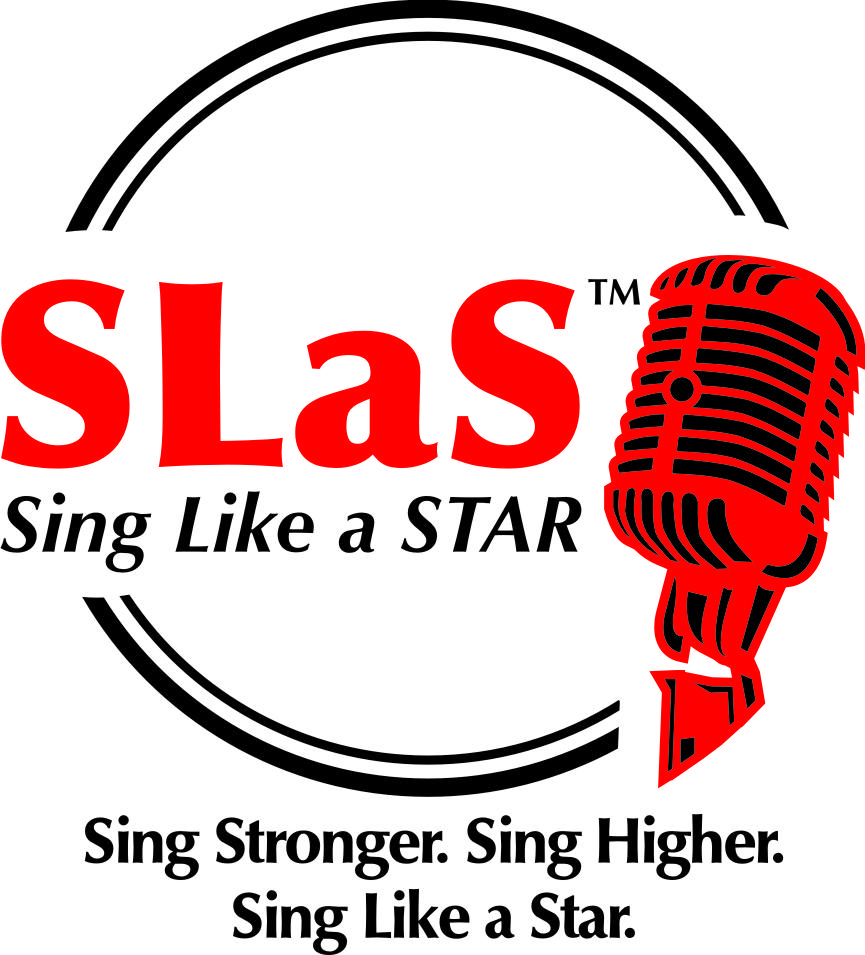 